Kritické miesta, kde sa nachádzajú migračné koridory zvierat, ktoré je potrebné ochraňovať a zachovať – severné Slovensko: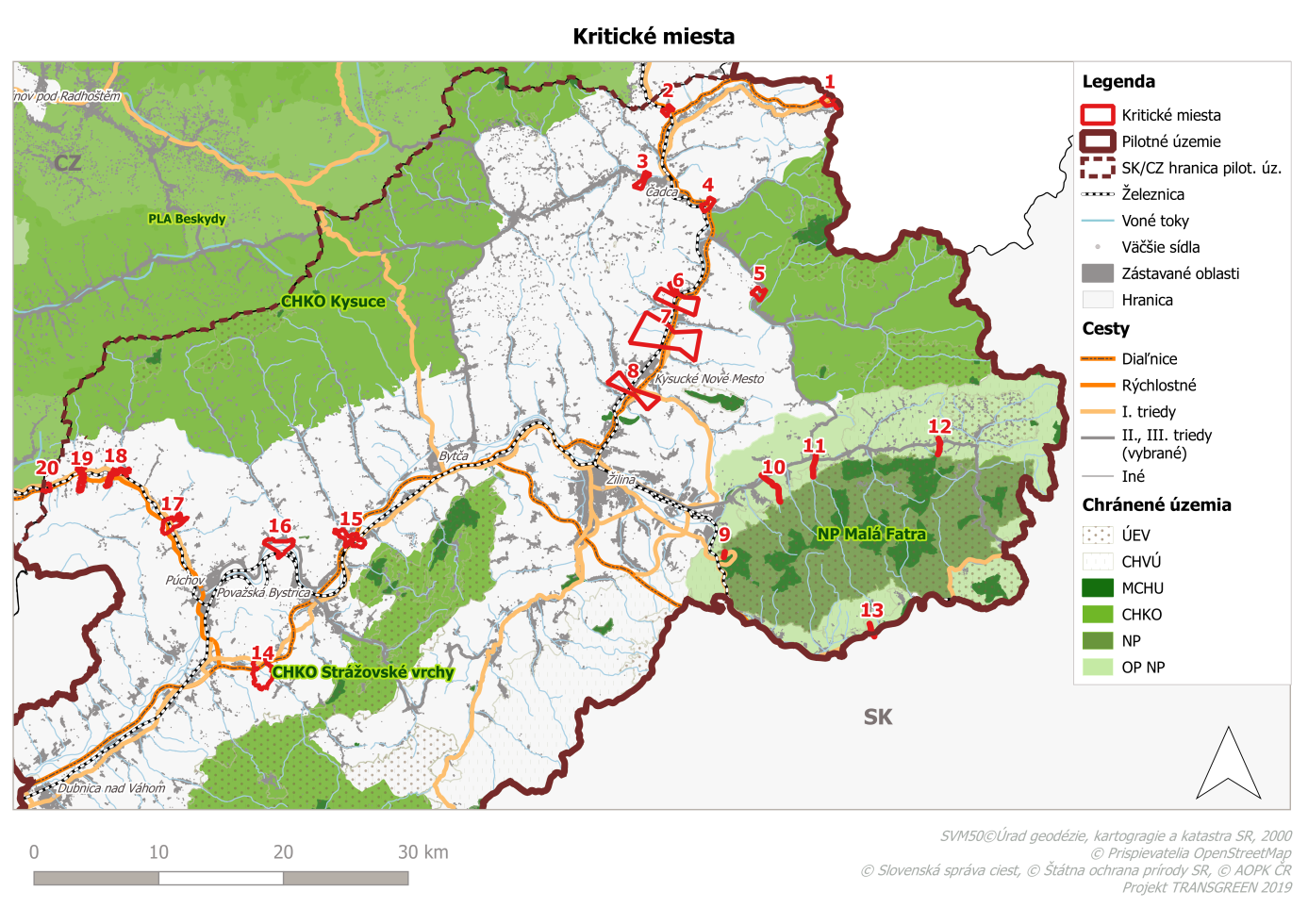 CHKO KysuceNP Malá FatraCHKO Strážovské vrchySkalitéSvrčinovecČadcaHorelica – OščadnicaKlubina – Zborov nad BystricouKysucký LieskovecPovinaOškerdaStrečnoStrážaBránicaRovná horaTuranyVisolajePlevníkMilochovMestečkoLúkyLysáStrelenka